Приложение № 4к Положению об Олимпиаде для школьников «Развивая туризм – развиваем Россию!»Титульный лист творческой научной работыФЕДЕРАЛЬНОЕ ГОСУДАРСТВЕННОЕ ОБРАЗОВАТЕЛЬНОЕ БЮДЖЕТНОЕ УЧРЕЖДЕНИЕ ВЫСШЕГО ОБРАЗОВАНИЯФИНАНСОВЫЙ УНИВЕРСИТЕТ ПРИ ПРАВИТЕЛЬСТВЕ РОССИЙСКОЙ ФЕДЕРАЦИИ(Финансовый университет)Краснодарский филиал Финуниверситета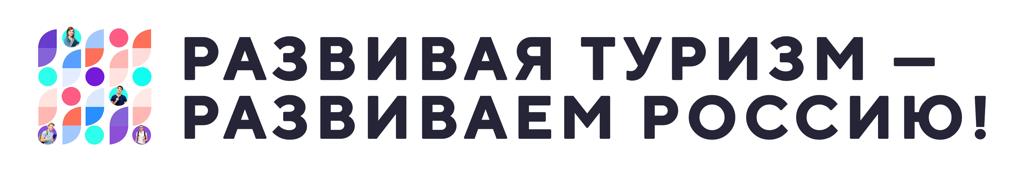 Кафедра «Менеджмент и маркетинг»Олимпиада для школьников«РАЗВИВАЯ ТУРИЗМ – РАЗВИВАЕМ РОССИЮ!»Направление исследования: __________________ТВОРЧЕСКАЯ/НАУЧНАЯ РАБОТАна тему:_________________________________________________________________Краснодар 202__Автор	____________________________________________     (ф.и.о, подпись учащегося)Руководитель____________________________________________     (ф.и.о, подпись научного              руководителя)____________________________________________     (ф.и.о, подпись научного              руководителя)